Figures: 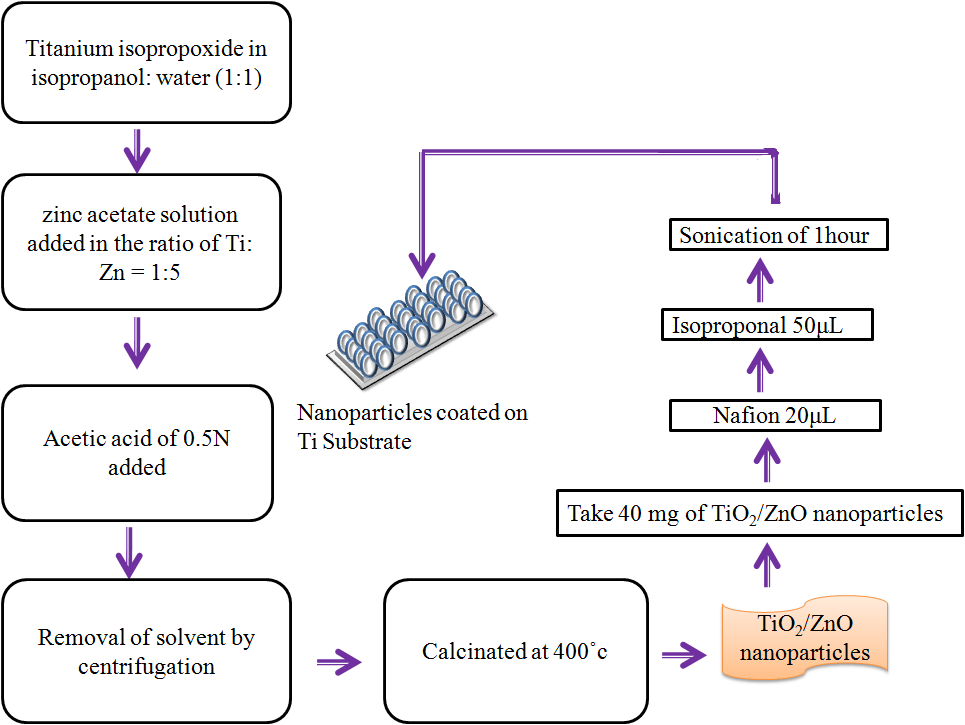 Fig. 1. Schematic representation of synthesis and fabrication of nanoparticles on Ti substrate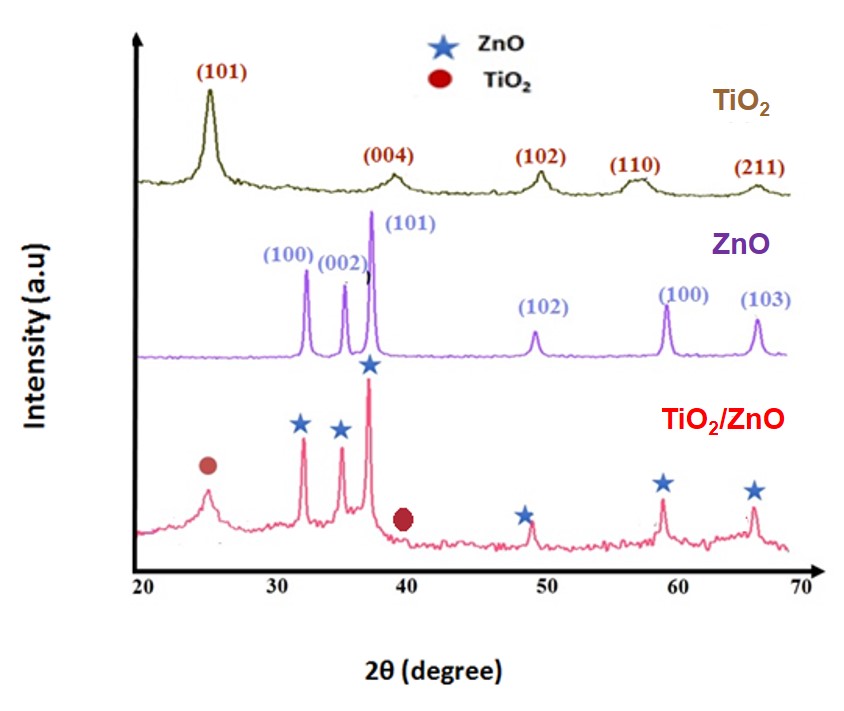 Fig. 2. X-Ray diffraction patterns of TiO2, ZnO, and TiO2/ZnO nanocomposites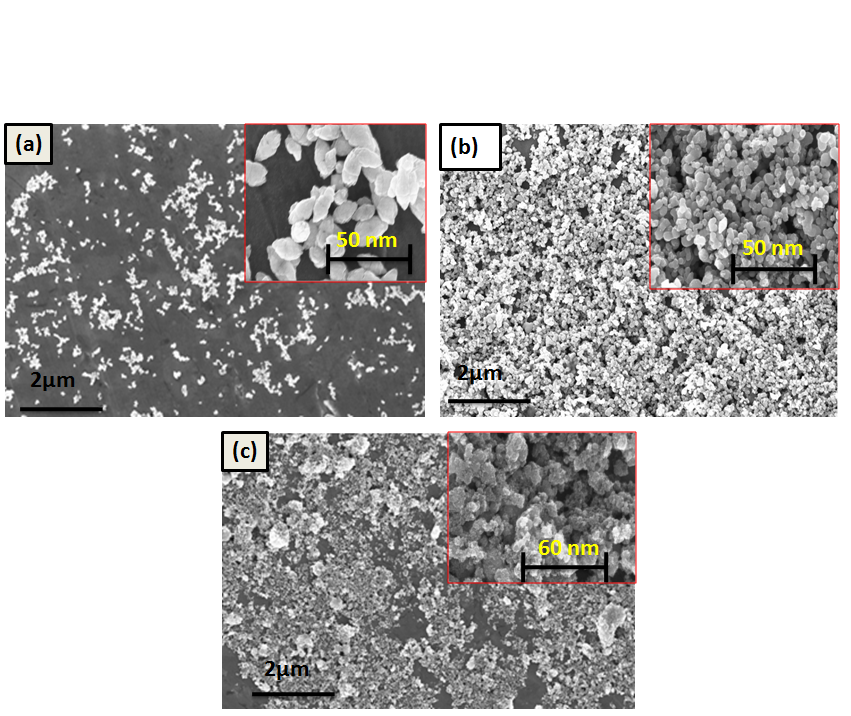 Fig. 3. Representative FE-SEM images of (a) ZnO, (b)TiO2, and (c)TiO2/ZnO nanocomposite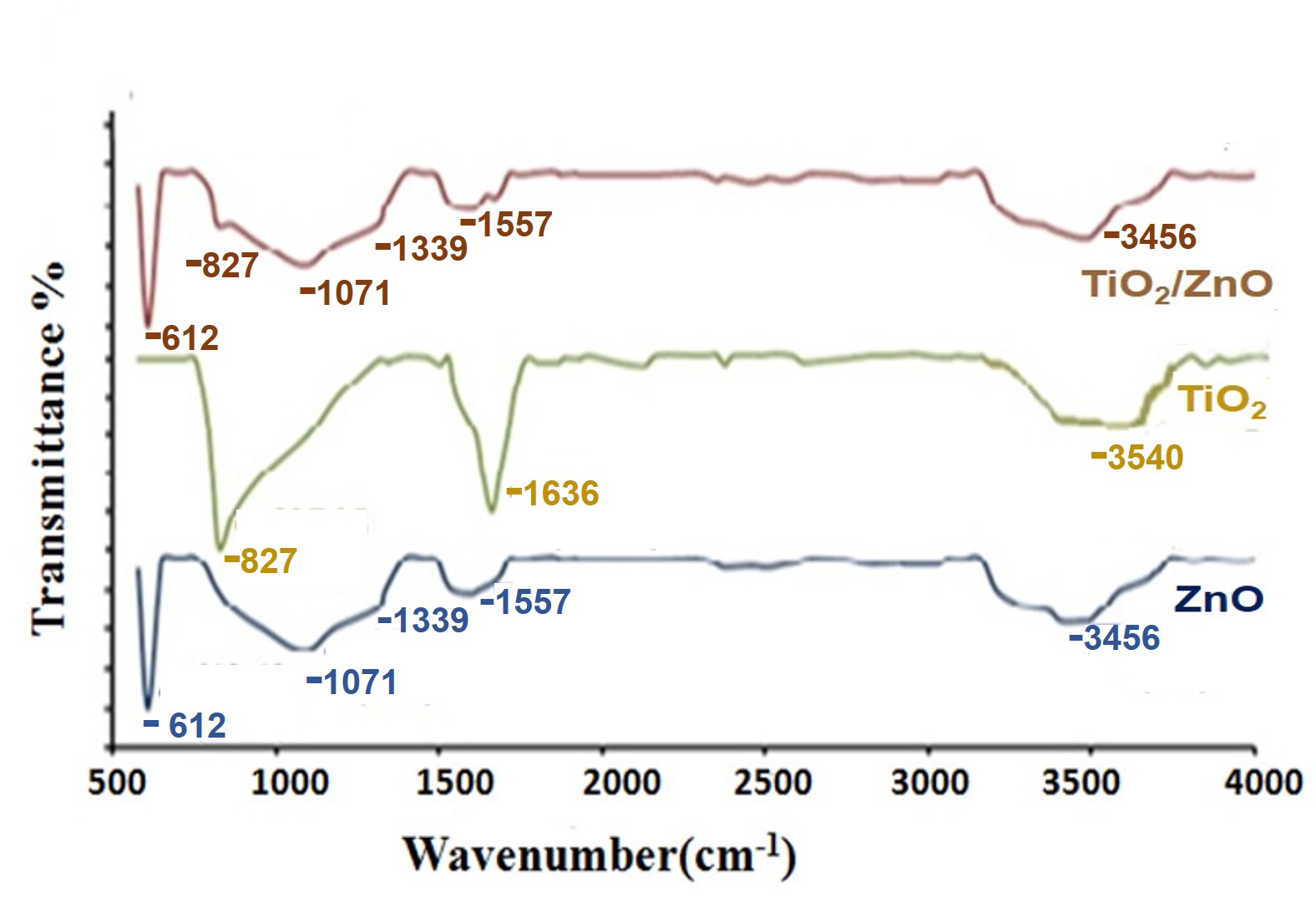 Fig. 4. FTIR spectra of ZnO, TiO2 and TiO2/ZnO nanocomposites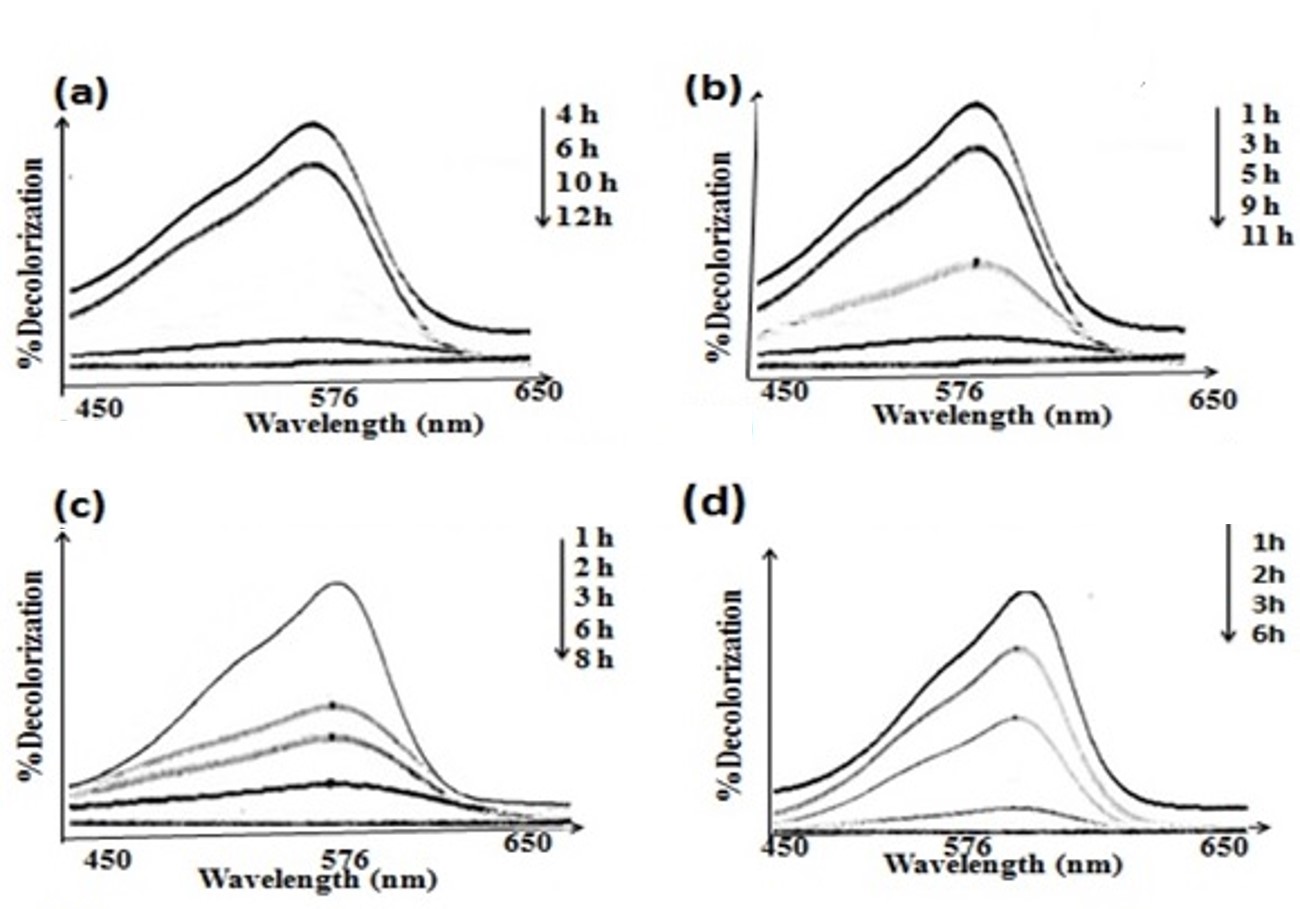 Fig. 5. Decolourization (%) V/s. wavelength (nm) for (a) Bare Ti, (b)Ti/TiO2, (c)Ti/ZnO and (d) Ti/TiO2/ZnO electrodes 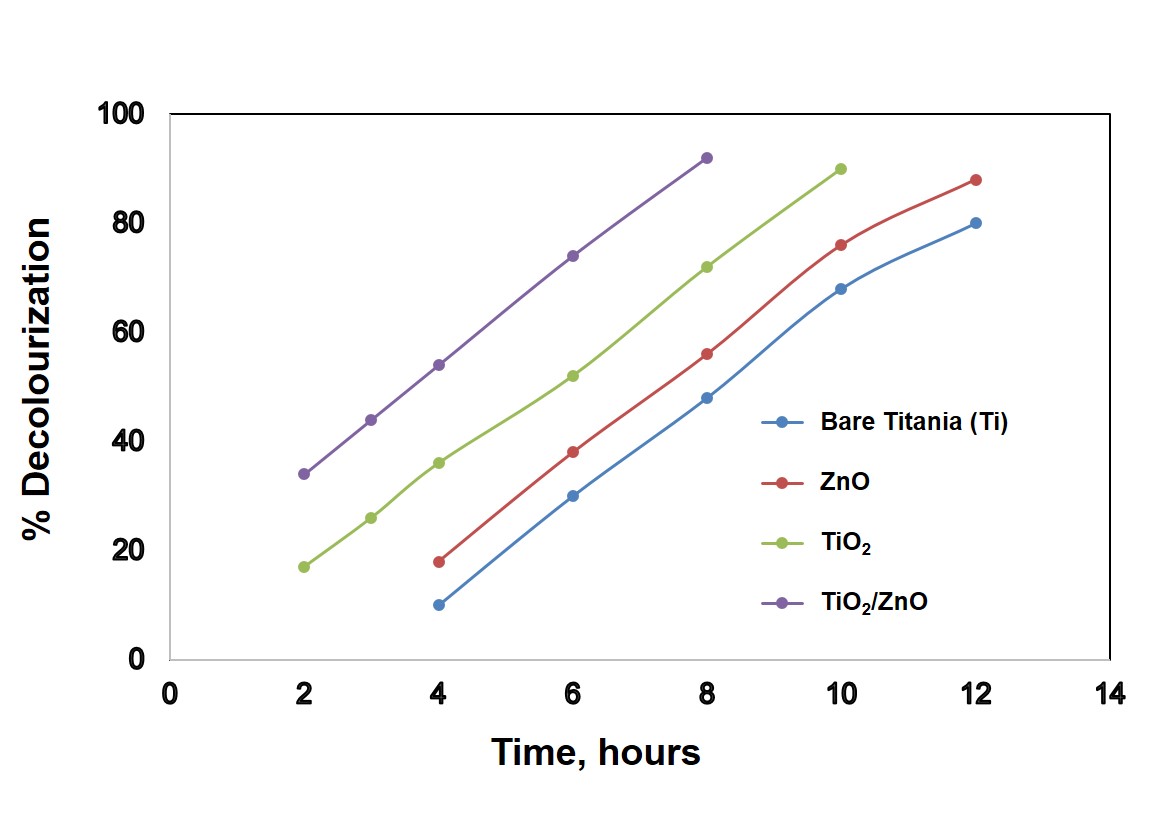 Fig. 6. % Decolorization vs. Time for all fabricated electrode samples 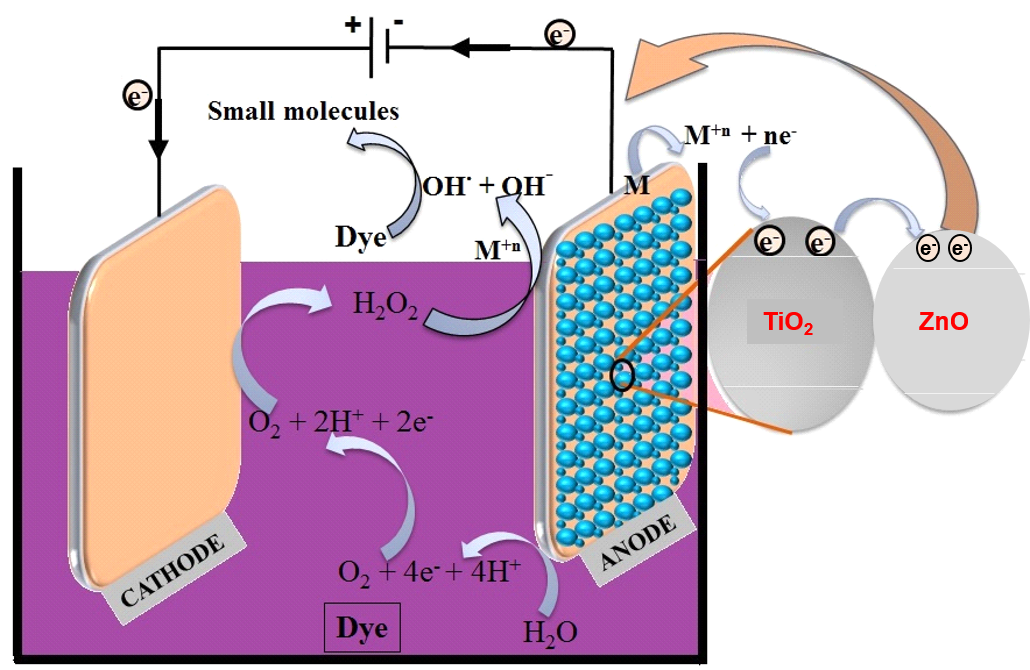 Fig. 7: TOC Graphic: Schematic representing charge carrier path in electrochemical degradation